УТВЕРЖДАЮДиректор МБУК г. Тулуна «ЦБС»______________Т.Г.Счастливцева5.10.2022 год.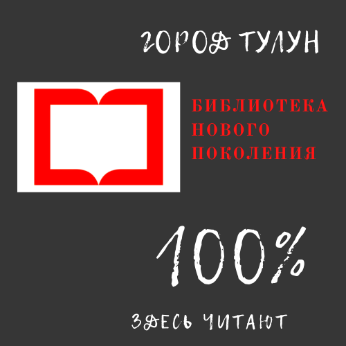 ПОЛОЖЕНИЕо конкурсе «Рождественский кролик»,посвященного праздникам «Новый год» и «Рождество»ОБЩИЕ ПОЛОЖЕНИЯТворческий конкурс «Рождественский кролик» (Далее – КОНКУРС) проводится среди учащихся школ города Тулуна.Организатором является Муниципальное бюджетное учреждение культуры города Тулуна «Централизованная библиотечная система» Центральная городская библиотека.Основная цель КОНКУРСА: популяризация рукоделия и развитие интереса общества к данному досугу и времяпровождению, раскрытие, развитие творческого потенциала. Задачи: - духовно-нравственное развитие и воспитание детей к традиционным духовным ценностям России;- развитие творческого потенциала детей;- выявление и поддержка творческих и одаренных детей;- приобщение детей к культурным ценностям.ПОРЯДОК ПРОВЕДЕНИЯ КОНКУРСАНа КОНКУРС необходимо предоставить игрушку – кролика.Работа должна быть выполнена в технике вязания (крючком или на спицах) или шитья. Размер игрушки от 10 см. Каждая работа, представленная на конкурс должна иметь этикетку, где указаны: имя, фамилия участника, возраст и номер телефона.Внимание! Работы не возвращаются!!!КРИТЕРИИ ОЦЕНКИ КОНКУРСНЫХ РАБОТсоответствие тематике конкурсакачество и сложность работыяркость и оригинальность, цветовое решение, техника исполнениякультура оформления работы.СРОКИ ПРОВЕДЕНИЯ КОНКУРСАПрием работ с 1 ноября по 20 декабря 2022 года.Подведение итогов и награждение состоится 7 января в Центральной городской библиотеке. НАГРАЖДЕНИЕПо итогам оценки конкурсных работ будут определены победители (I, II, III места). Участники получают именной сертификат участника.  